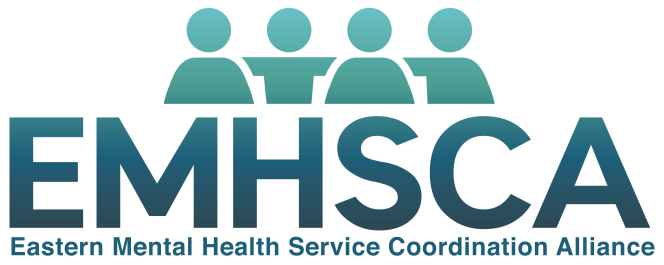 “Creating opportunities to work strategically across the region with Multi- Sectoral partners”April 2021 		47 Members from 31 organisations and representing 19 health and community support sectorsORGANISATIONREPRESENTATIVEEMAIL TELEPHONEADDRESSReporting relationshipsNetwork Connections1Anglicare Victoria : Program Manager/ Family Services /Outer EastSimone Ruscuklicsimone.ruscuklic@anglicarevic.org.au 9735 418847-51 Castella St, Lilydale 3140Darren YoungsRegional Director Eastern region AnglicareCEO Paul McDonald Paul.McDonald@anglicarevic.org.au p: (03) 9412 6133 Chair of OE Family Services AllianceMember of the Regional Family violence partnershipMember of Prevention Matters Steering Group (under Child & Youth Area partnership)Anglicare Victoria: A/Program Manager Community Services (AOD)Stephanie BortignonStephanie.bortignon@anglicarevic.org.au 9896 63220458 302 316666 Mountain Hwy, Bayswater& Box HillDarren YoungsCampbell-Page:National Program ManagerRichard Verhagenrichard.verhagen@campbellpage.org.au Connect4Health: Executive Director of AOD ServicesAccess HC: Manager Mental HealthDr Tamsin Short Julius Tingtamsin.short@accesshc.org.au  julius.ting@accesshc.org.au 9810 3017378 Burwood Rd, Hawthorn 3121Harry Majewski (CEO Access HC)Harry.majewski@accesshc.org.auT 03 9429 1811 D 03 9420 9114 M 0422 870 744 Connect4Health (Access H & C; Link H & C; Carrington Health). Change Agent Network.Department of Families, Fairness and Housing: Manager, Population Health and Community Wellbeing Inner Eastern Melbourne AreaAnnette WorthingAnnette.worthing@dhhs.vic.gov.au t: 98431710 m: 0408608771883 Whitehorse Road Box Hill Vic 3128Department of Families, Fairness and Housing: Aboriginal Outcomes and Engagement Population Health, Planning and Aboriginal Engagement Branch East DivisionMaurice ShippMaurice.shipp@dhhs.vic.gov.au9843 61430437 755 408883 Whitehorse Road Box Hill Vic 3128EACH: Area Manager MaroondahToni Williamstwilliams@each.com.au  9837 39220428 069 11046 Warrandyte Road, Ringwood  VIC  3134Marita Scott – Director Regional Operations Outer East Change Agent NetworkEACH: Area Manager KnoxDebbie Stanleydstanley@each.com.au8720 25000429 415 19993 Boronia Road, Boronia  Vic  3155Marita Scott – Director Regional Operations Outer EastEACH: Program Lead, Early Intervention Psychosocial Response Sam Beardsbeard@each.com.au  9210 810193 Boronia Rd, BoroniaEACH: Manager Service DesignRhianna Perkinrperkin@each.com.au9847 482120 Melbourne Street, RingwoodAnn Elkins – DirectorStrategy, Development & Marketingann.elkins@each.com.au EMR MH & AOD Planning CouncilEastern Community Legal Centre: Director – Partnerships & Community DevelopmentDonna Askewdonnaa@eclc.org.au t:  (03) 9285 4822   Suite 3, Town Hall Hub, 27 Bank Street, Box Hill VIC 3128CEO Michael SmithEastern Dual Diagnosis Consumer & Carer Advisory Council: MemberFred Murrayfreddymurray2@gmail.com 0423392686DDCCAC & Working Group ChairsEastern Dual Diagnosis Consumer & Carer Advisory Council: Carer MemberBelle GrovesBelle.groves@easternhealth.org.au DDCCAC & Working Group ChairsEastern Health (EH): A/Associate Program Director- Adult Mental HealthLisa Gilllisa.gill@easternhealth.org.au 9895 49651st floor Upton House131 Thames StreetBox Hill Vic 3128Lisa Shaw Stuart – Program Director Mental Health, Eastern HealthCEO – David PlunkettEH Mental Health Program ExecutiveEH MHP Consumer Family Children Carer Advisory CommitteeEH Closing the Health Gap Steering CommitteeIE PIR ConsortiumEastern Health Mental Health Program: Manager Dual Diagnosis and Service DevelopmentGavin FosterGavin.foster@easternhealth.org.au 9843 58641st floor Upton House131 Thames StreetBox Hill Vic 3128Brad Wynne – APD Adult MHPVDDI Leadership groupEastern Health/Turning Point:Program Coordinator – Statewide Services Carmen HarrisCarmen.harris@easternhealth.org.au 110 Church Street, Richmond Vic 3121 AustraliaEastern Health: Coordinator Secondary Consultation and Community Education,Child & Youth Mental Health Service Melody Suttonmelody.sutton@easternhealth.org.au  0403075136Upton House, 131 Thames Street, Box Hill 3128Eastern Health: Carer ConsultantKathy ColletKathy.collet@easternhealth.org.au Level 1,43 Carrington Rd, Box HillEastern Health: Eastern MH Service Coordination Alliance Project OfficerBronwyn Williamsbronwyn.williams@easternhealth.org.au 0434 608 5441st floor Upton House131 Thames StreetBox Hill Vic 3128Brad Wynne (NDIS project), Gavin Foster (EMHSCA)EMR Linkages; Change Agent Network; Regional CoordinatorsEastern Melbourne PHN : ROLEHarry Patsamanisharry.patsamanis@emphn.org.au 18-20 Prospect St, Box HillAnn Lyon  - Executive Director, Mental Health & AODRobin Whyte - CEOIE PIR ConsortiumEastern Health: Eastern Peer Support NetworkSam RyanSamuel.ryan@easternhealth.org.au 1st floor Upton House131 Thames StreetBox Hill Vic 3128Cate Bourke – Consumer and Carer Workforce Manager Eastern HealthEMR Regional Family Violence Partnership: Principal Strategic AdvisorChristine Robinsonchristine.robinson.rfvp@edvos.org.au  0437 004 306EDVOS RingwoodCEO - EDVOS@edvos.org.au Regional Coordinators Reference GroupFoundation HouseEastern Region Team LeaderJacqui Robsonrobsonj@foundationhouse.org.auT: 03 9389 8718M: 041369946318 Bond Street, Ringwood, VIC 3134Independent Mental Health Advocacy: AdvocateJenny Bretnalljenny.bretnall@imha.vic.gov.au 9093 3701Level 1, 9-15 Pultney Street, Dandenong VIC 3175Manager: Helen Makregiorgos Ph: 03 9093 3701Helen.Makregiorgos@vla.vic.gov.au  Dandenong Cardina Casey Mental Health network ; Latrobe peninsula networkInner East Primary Care Partnership:Acting/ Executive Officer Tracey Blythetracey.blythe@iepcp.org.au9890 22200427 565 748Carrington Health, 43 Carrington Rd, Box HillInspiro: Clinical Operations Manager – Mental Health Katie Westlakekatie.westlake@inspiro.org.au 0437 805 1899738 88176 Clarke St,  LilydaleCEO, Karyn McPeake karyn.mcpeake@inspiro.org.auJobCo:  NDIS Area Business ManagerJill Inglebyjill.ingleby@jobco.com.au  0499 700 604366 Nicholson St,Fitzroy, VIC 3065Knox City Council: Coordinator Municipal Strategic Social PlanningPetrina Dodds- BuckleyPetrina.doddsbuckley@knox.vic.gov.au.03 9298 8368511 Burwood Hwy, Wantirna South 3152Latrobe Community Health: Area Manager Inner East MelbourneJoe Forgionejoe.forgione@ndis.gov.au1800 242 69626-28 Prospect St, Box Hill VIC 3128Maroondah City Council:Coordinator Care Planning and Assessment Heather BurnsHeather.Burns@maroondah.vic.gov.au9294 57240428 093 420179 Maroondah Hwy, Ringwood VIC 3134MIND Australia : Business ManagerEmily Higgsemily.higgs@mindaustralia.org.au03 9455708086 -92 Mount Street, Heidelberg	 | 	Heidelberg	 	Vic	 	3084CEO Dr Gerry NaughtinGerry.Naughtin@mindaustralia.org.au MIND Australia: Team Leader- MHAPD & Yandina Services Sub-Acute Resi - Vic   Jenny Parberyjenny.parbery@mindaustralia.org.au 040533724986 -92 Mount Street, Heidelberg	 	Mullum Mullum Indigenous Gathering Place: Health Coordinator Kelsey Leathamhealth@mmigp.com.au03 9725 21663 Croydon Way, Croydon 3136Elke Smirl CEONDIA: Acting Assistant Director Community Engagement and Communications Vic Tas.Virginia WigginsVirgina.wiggins@ndis.gov.au NEAMI National: Regional Manager- Eastern VictoriaPeter Wardenpeter.warden@neaminational.org.au 11 Malmsbury St  Kew VIC 3101Victorian State Manager - Glen TobiasPhone: 03 8459 7867glen.tobias@neaminational.org.au CEO -  Arthur PapakotsiasPhone: 08 6252 0420arthur.papakotsias@neaminational.org.au  Inner East Complex Care Panel; Eastern Complex Care Panel; Operational Management Group; PIR Consortium; Various local Govt committeesNEXTT: Team Leader Senior Service Coordinator, Disability and Mental Health Benal KeceliBKeceli@nextt.com.au P: 03-9834-6003 M: 0437806059  Level 2, 2-6 Railway Parade Camberwell VIC 3124Outer East Health and Community Support Alliance: Executive OfficerJacky Closejacky.close@oepcp.org.au 9870 2725Federation Estate32 Greenwood Avenue, RingwoodOEHCSA Executive CommitteeOE PIR ConsortiumKnox, Yarra Ranges and Maroondah  local Govt committeesKoolin Balit Aboriginal Health Committee,Services Australia : Service Centre Manager – Box Hill Allan PaullAllan.paull@humanservices.gov.au  03 996398753 Harrow Street
Box Hill  3128Regional Director St. Vincent’s HealthManager Hawthorn Mobile Support Team & Brief Interventions and Group Program.Jodie Davisjodie.davis@svha.org.au T: 03 9231 5900 M: 0428 011 335642 Burwood Road, Hawthorn 3123The Salvation Army: AOD Services - Victoria Eastern Region: State ManagerJuanita Davisjuanita.davis@salvationarmy.org.au 0428 045 00495-99 Railway Road, Blackburn, Vic, 3130The Salvation Army: Homelessness Services - Victoria Eastern Region: ManagerPeter McGrathPeter.mcgrath@salvationarmy.org.au 03 9890 714431-33 Ellingworth Pde, Box Hill 3128The Salvation Army: GATEWAYS Team Leader -OperationsMarnie SkinnerMarnie.skinner@salvationarmy.org.au 03 9725 845599-101 Lusher Road Croydon, VIC 3136Leanne FosterEastern Homelessness NetworkHomelessness Service System Team Leaders GroupUniting Prahran: Acting Regional Operations Manager South and  Inner East (MHCSS and Phams Monash)Carly Gibsoncarly.gibson@vt.uniting.org 0419 115 848142a Normanby Road, Kew East, Vic3102  Senior manager of services: Janet Charalambakis EO: Stav Stathopoulos CEO Uniting -Paul LinossierAddress is 6th Floor, 250 Victoria Parade East Melbourne 3002Wellways Victoria: Regional Manager, Eastern Melbourne Kate Andrewskandrews@wellways.org(03) 8873 25420467 000 205Suite 8602 Whitehorse RoadMitcham Vic 3132Sean Hegarty – General Manager OperationsCEO Elizabeth Crowther ecrowther@wellways.org  Whitehorse City Council: Metro Access Development Officer, Community Development DepartmentMaureen D’ArcyMaureen.D'Arcy@whitehorse.vic.gov.au   (03) 9262 6516 0408 121 127379-397 Whitehorse Road Nunawading VIC 3131Wise Employment: Business Manager MaroondahTanya Coopertanya.cooper@wiseemployment.com.au0428 486 326Yarra Ranges Integrated youth Health Hub: Executive OfficerPaul Crowleypaul.crowley@inspiro.org.au 0409 614 266Level 1, 110 Main StreetLilydale, Vic 3140YSAS Eastern: Acting Manager Community ProgramsRod Donaldrdonald@ysas.org.au 03 9890 785516-18 Ellingworth Pde, Box Hill Vic, 3128CEO Andrew Bruunabruun@ysas.org.au 